Translation and localization in a globalized worldAlmost all branches of technology including:* radar technology* environmental technology* IT / telecommunications* control engineering and PLC* NC and CNC machines* mechanical / electrical engineering* microelectronics* shipbuilding* automotive technology* translation of web-based apps and pages * photovoltaics* synthetic materials and plastics* rail cars and vehiclesMission StatementOur mission is to provide quality translations on time at a reasonable price.In an increasingly globalized world, it is important to have a reliable and flexible partner who fully masters the challenges posed by modern translation and localization processes. We aim to be just that partner! Everything English … because words matter!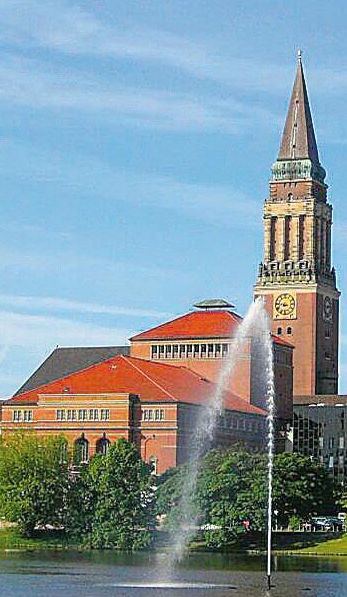 Kiel - The Sailing CityIndustry standards in technical documentationWe primarily use Trados and Transit, for our translations. Other CAT tools may be supported on request. Naturally, all programs support the universal Translation Management eXchange format (TMX) to guarantee the quality of your translations and your valuable terminology databases.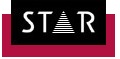 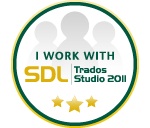 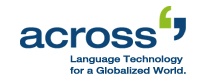 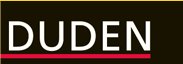 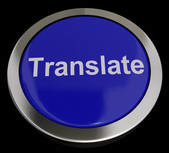 Located in the beautiful sailing city of Kiel in the north of Germany.20 years of experience within the translation industry, with customers in Germany, Austria, Switzerland, France, the UK, Holland and the US.Services for a multilingual, global village …TranslationLocalizationTerminology managementConsultation